Australian Service Excellence Awards2021 Individvual Nomination QuestionnaireJudging Criteria
The five sections below should be used to explain the role of the individual nominee, and why you feel they should be considered for the relevant award category.The questions that we ask are related to the core elements of the International Customer Service Standard (ICSS: 2020-2025). We’d recommend reviewing the Standard as a way of familiarising yourself with some of the issues and factors that may be considered in judging your submission. Where possible, please provide specific examples of how the nominee has delivered against the core elements of the Standard, as referenced below: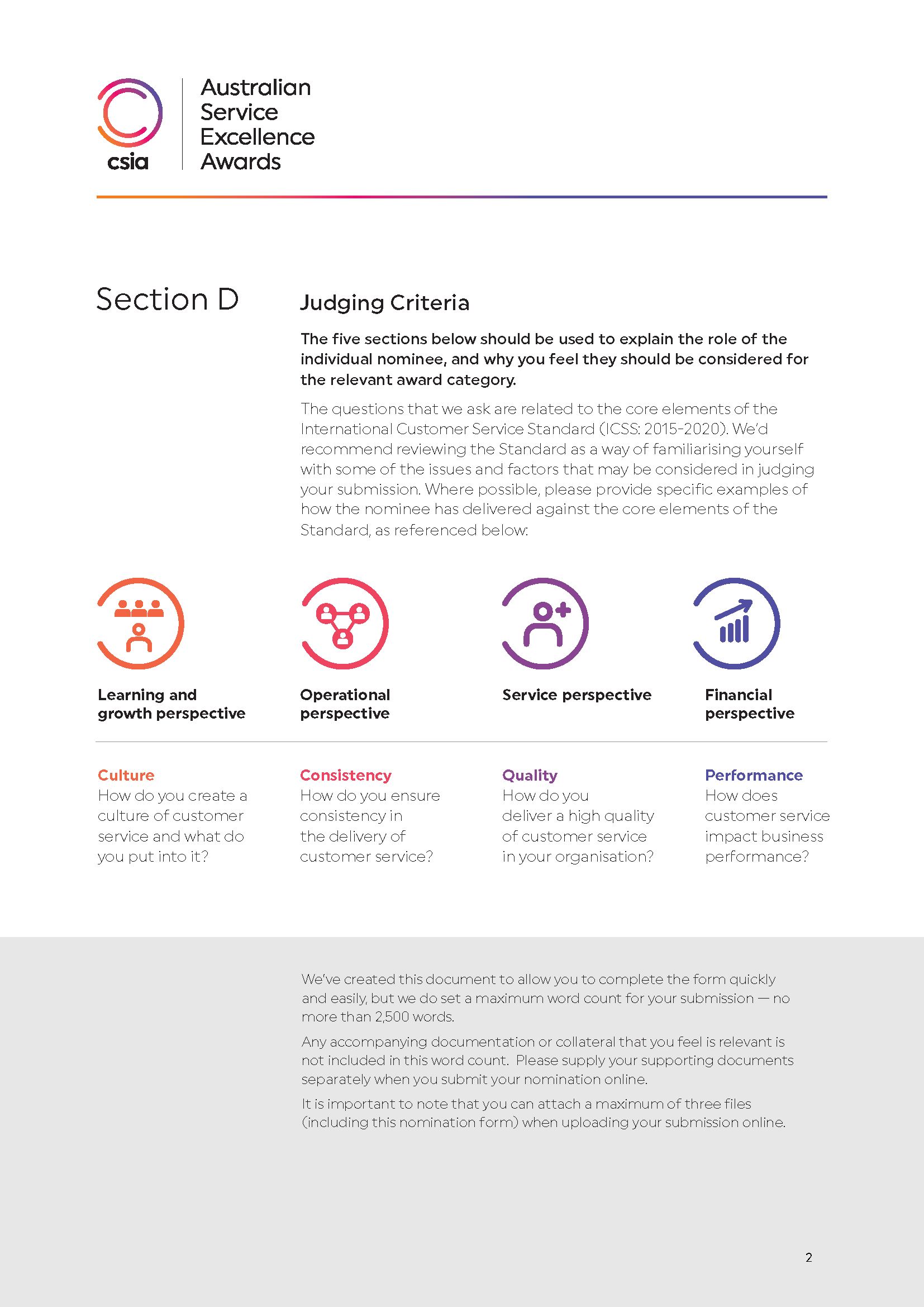 Overview of nominee and their rolePlease provide an explanation of the nominee's role and why you believe that they should be considered for the award. (Word count 500)Learning and growth perspectiveHow has the nominee improved the skills and talents of themselves and those around them in their role? How have they contributed to the organisation delivering customer service excellence?
Review this perspective in the Standard as a way of familiarising yourself with some of the issues and factors that may be considered in judging your submission. Be sure to provide specific examples of how the nominee has delivered against the core elements of this perspective in the Standard. 
(Word count 500)Operational perspectiveHow has the nominee ensured a consistent level of customer service within the organisation? How has the nominee innovated in their role to ensure a better level of customer service? How have they contributed to after sales service delivery, if applicable? 
Review this perspective in the Standard as a way of familiarising yourself with some of the issues and factors that may be considered in judging your submission. Be sure to provide specific examples of how the nominee has delivered against the core elements of this perspective in the Standard. 
(Word count 500)Service perspectiveHow has the nominee worked with customers, suppliers and partners to deliver a better quality of product or service for the organisation? If applicable, how have they used market trends and industry best practice to deliver better customer service? How have they built long-term relationships with customers? 
Review this perspective in the Standard as a way of familiarising yourself with some of the issues and factors that may be considered in judging your submission. Be sure to provide specific examples of how the nominee has delivered against the core elements of this perspective in the Standard. 
(Word count 500)
Finance and governance perspectiveHow has the nominee created growth in revenue, cost efficiencies and/or profit for the organisation in delivering superior customer service? If applicable, how has corporate social responsibility played a role in what they do? 
Review this perspective in the Standard as a way of familiarising yourself with some of the issues and factors that may be considered in judging your submission. Be sure to provide specific examples of how the nominee has delivered against the core elements of this perspective in the Standard. 
(Word count 500)Nominee Name:Organisation Name:Award Category: